TERM 2 - 2023BIOLOGY – PAPER THREE (231/3)FORM FOUR (4)Time - 2 HoursName …………………………………………….……… Admission Number …………….   Candidate’s Signature ………………….…...………...     Class ……………………………	Instructions to candidates:Write your name and admission number in the spaces provided.Sign and write date of examination in the spaces provided aboveAnswer all the questions in this paper. You are required to spend the first 15 minutes of the 1¾ hours allowed for this paper reading the whole paper carefully.This paper consists of 7 Printed pages.Candidates should check the question paper to ensure that all the papers are printed as indicated and no questions are missing.For Examiner’s Use Only You are provided with a solution labeled L and sodium chloride in two different concentrations, 0.1% and 1.4%.	Place 3ml of starch solution in test tubes labeled 1, 2 and 3. Add 3 drops of 0.1% sodium chloride to the tube labeled 2 and 3 drops of 1.4% sodium chloride to the test tube labeled 3.	Add 3 ml of solution L to each of the test tubes labeled 2 and 3.Place a drop of the contents from each test tubes; 1, 2 and 3 on a white tile, to each drop add iodine solution. Record your results in the table below (In beginning of experiment column)                                  ( 3marks)Place the test tubes in water bath maintained at 37oC. Allow to stand for 30 minutes. Place a drop of contents from each test tube on a white tile. To each drop add iodine solution.	Record your observations in the table above (In end of experiment column)	(3marks)			(c)	Add equal amounts of Benedict’s solution to test tubes labeled 2 and 3. Boil and record your observations.	Test tube 2									             (1 mark)	……………………………………………………………………………………………………………………………………………………………………………………………………                Test tube 3		                                                                                  (1 mark)										………………………………………………………………………………………………             ……………………………………………………………………………………………...	(d)	Why was the test tube labeled 1 included in the experiment.			(1 mark)	…………………………………………………………………………………………………      …………………………………………………………………………………………………	(e)	Account for the results in test tube 1 and 2 at the end of the experiment.	(3 marks)	………………………………………………………………………………………………………………………………………………………………………………………………………………………………………………………………………………………………………………………………………………………………………………………………………………………………………………………………………………………………………………………………………………………………………………………………………………………………………………………………………………………………………………………………………………………………………………………………………………………………………………………………………………………………………………………………………………………………………………………………………………………………………………………………………………………………………………………………………………………………………………………………………………………………	(f)	Suggest the identity of solution L.					             (1 mark)	……………………………………………………………………………………………………………………………………………………………………………………………………	(g)	Why were the test tubes placed in a water bath maintained at 37oC.		(2 marks)	………………………………………………………………………………………………………………………………………………………………………………………………………………………………………………………………………………………………………2.   The photograph below shows a germinating been seedlings in a tray. Study them to answer the questions that follow.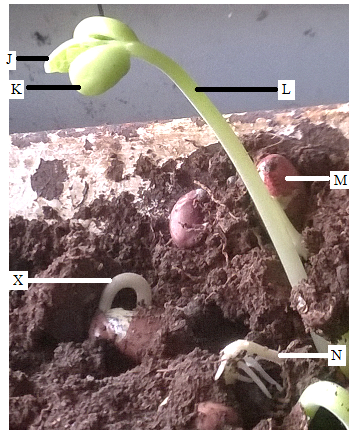 (i) Name the type of germination shown in the photograph above.		(1 mark)	……………………………………………………………………………………………………………………………………………………………………………………………………       (ii) Give a reason for your answer in 2(a) (i) above.                                                (1 mark)     ………………………………………………………………………………………………….     ………………………………………………………………………………………………….Identify the following labeled parts in the photograph:J…………………………………………………………………………………………………………                                                                                                                        (1mark)L…………………………………………………………………………………………………………                                                                                                                       (1mark)M………………………………………………………………………………………………………                                                                                                                          (1mark)N…………………………………………………………………………………………………….…                                                                                                                          (1mark)Explain the two roles of part labeled K.					            (2 marks)	………………………………………………………………………………………………………………………………………………………………………………………………………………………………………………………………………………………………………(i)  Name part X in the photograph		                                                   (1mark)	…………………………………………………………………………………………(e) (i) Name the class to which the plant in the photograph belongs.                             (1mark)    ……………………………………………………………………………………………….      (ii) Give one observable reasons for your answer in 2(e) (i) above.                          (1mark) …………………………………………………………………………………………………………………………………………………………………………………………………….  3. The photographs X, Y and Z are of feeding relationships between organisms. Use them to answer the questions that follow.Photograph X                                                                    Photograph Y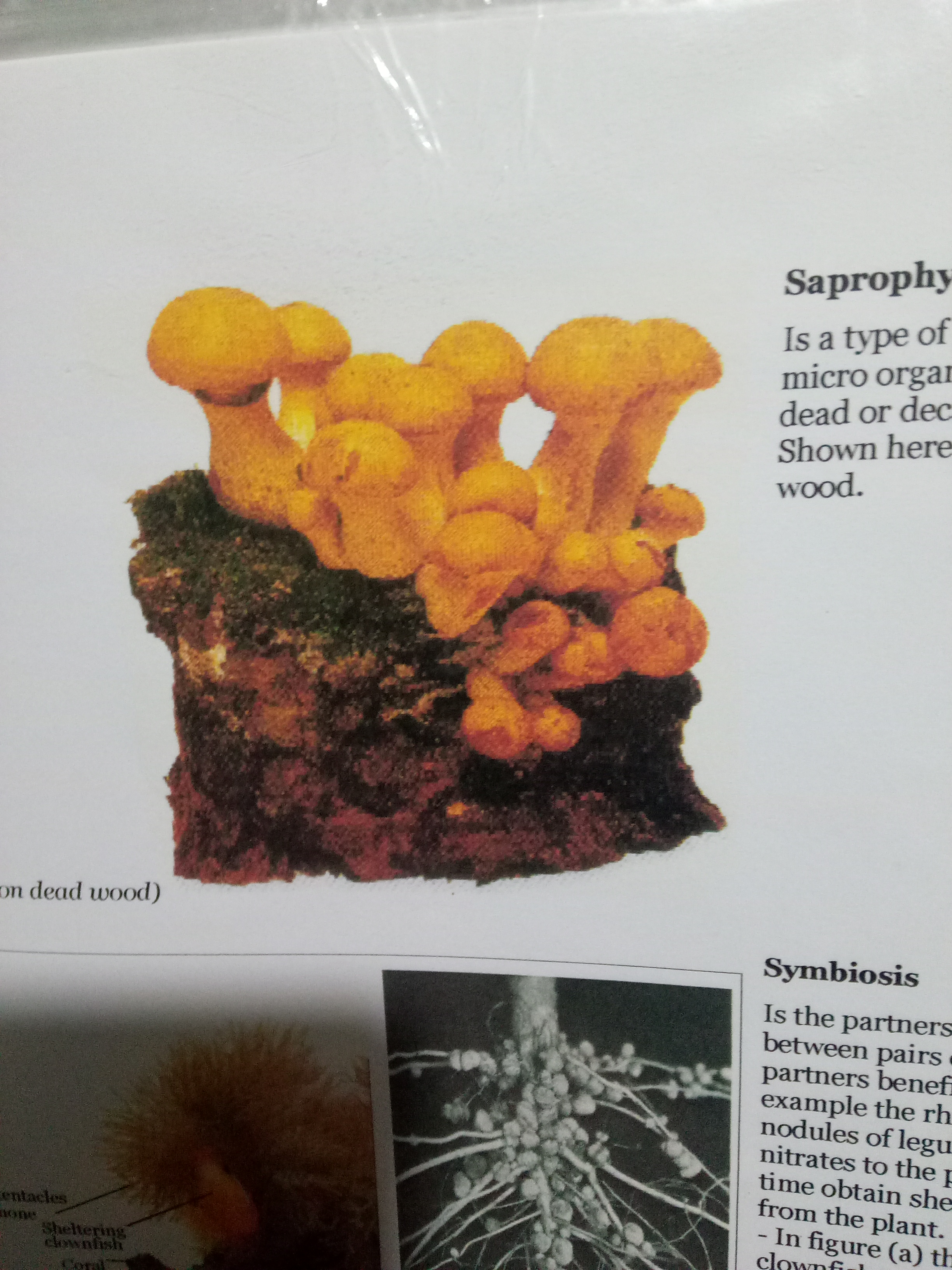 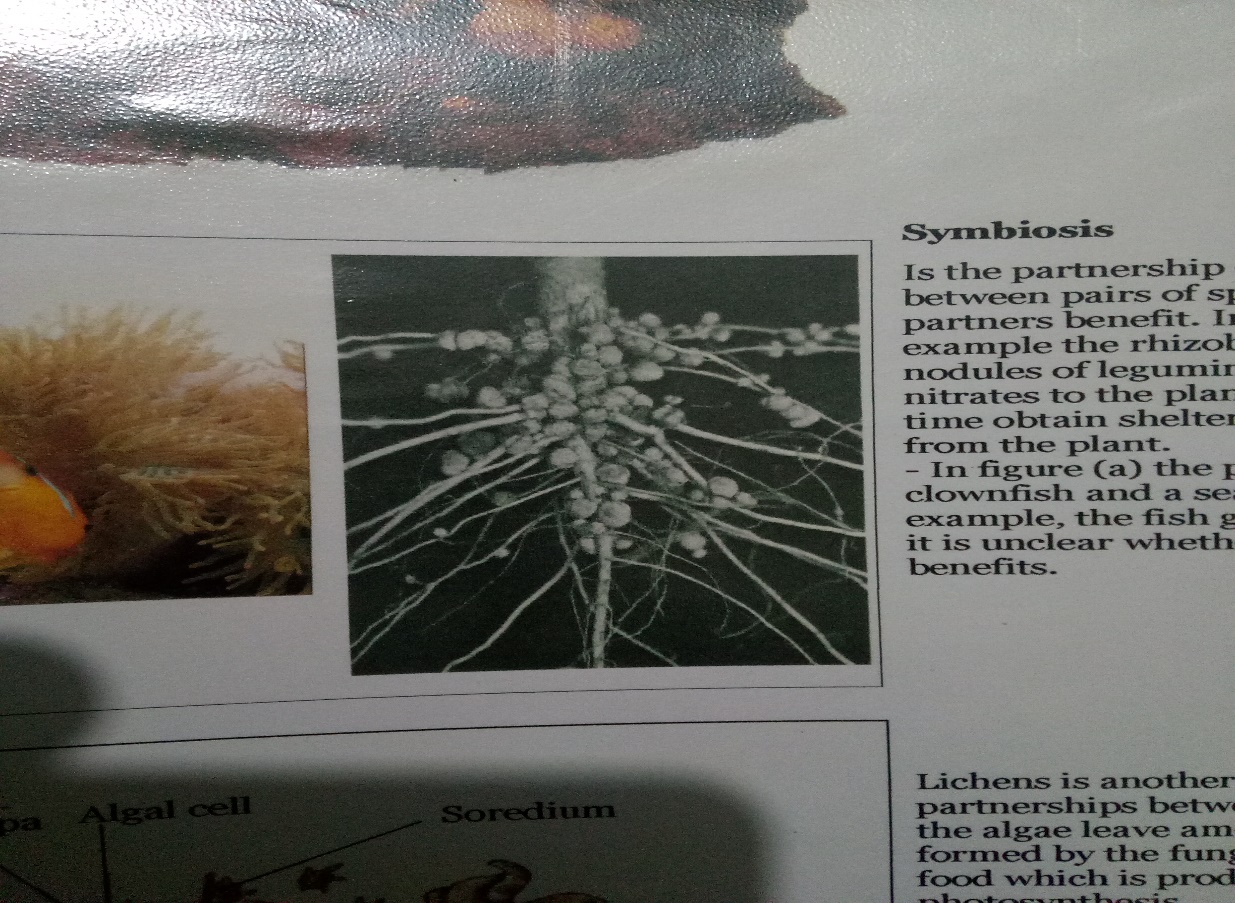                                                               Photograph Z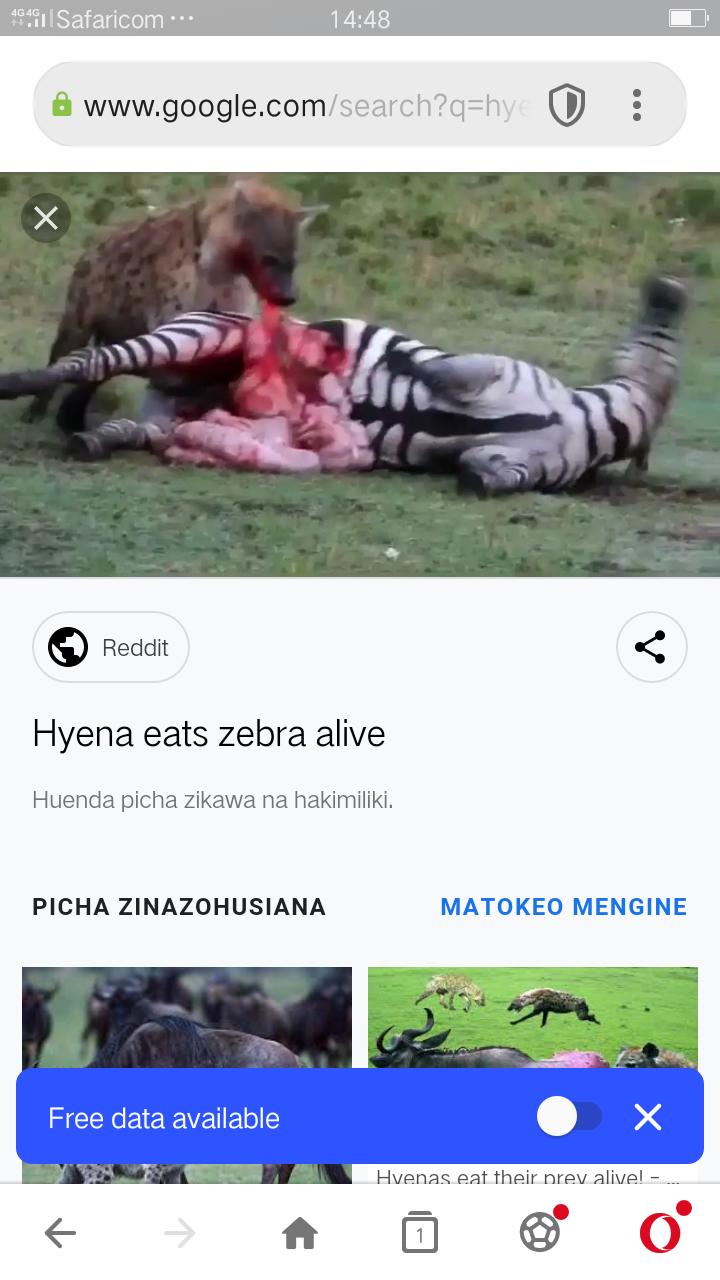 Name the feeding relationship shown in the photographs X,Y and Z .                ( 3marks)X……………………………………………………………………………………………Y……………………………………………………………………………………………Z……………………………………………………………………………………………. b) With reasons, classify the organism in Photographs X and Z .(i) Photograph X                                                                                                                (2marks)Kingdom………………………………………………………………………………………………………Reason……………………………………………………………………………………………………………………………………………………………………………………………………………..(ii) Photograph Z                                                                                                               (3marks)Class………………………………………………………………………………………………………Reasons……………………………………………………………………………………………………………………………………………………………………………………………………………..c) Explain the ecological significance of the feeding relationships exhibited by the organisms in Photographs X and Z.                                                                                                          (4marks)……………………………………………………………………………………………………………………………………………………………………………………………………………………………………………………………………………………………………………………………………………………………………………………………………………………………………………………………………………………………………………………………………d) (i) What general name is given to plants that exhibit features shown in Photograph Y ? (1mk)……………………………………………………………………………………………………..   (ii) Explain how the plants named in d (i) above benefit in this relationship.                 (1mark)………………………………………………………………………………………………………………………………………………………………………………………………………………………………………………………………………………………………………………………………………………………………………………………………………………………………                                THIS IS THE LAST PRINTED PAGEQUESTIONSMAXIMUM SCORECANDIDATE’S SCORE115211314TOTAL40Test - tubeObservation at the beginning of experimentObservation at the end of experiment123